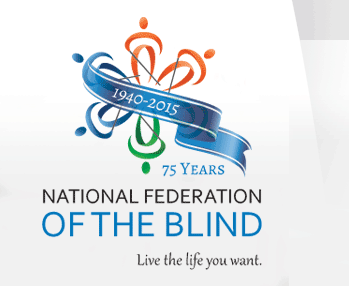 Agenda2015 Annual State Convention of theNational Federation of the Blind of CaliforniaFriday, October 30, 2015 ThroughSunday, November 1, 2015Double Tree by Hilton Hotel39900 Balentine DriveNewark, CA 94560The National Federation of the Blind of California isUniting Blind People throughLove, Hope, & DeterminationOur Mission Statement is to achieve wide spread emotional acceptance and intellectual understanding that the real problem of blindness is not the loss of eyesight but the misconceptions and lack of information which exist. We do this by bringing blind people together to share their successes, to support each other in times of failure, and to create imaginative solutions. Registration InformationThank You to Our SponsorsThe NFB of California would like to give an extra special thank you to Wells Fargo bank for their generous donation of time, money, and educational resources to support our convention.Also, thank you to Mike May from Sendero Group for his generous donation of a Seeing Eye GPS XT app for the iPhone.  Raffle tickets are available for $5.00 each or 3 for $10.00.  Ticket holder must be present at the drawing to be held at the NFBC banquet to win!Silver Sponsor LightHouse for the Blind and Visually Impaired Bronze Sponsor Telesensory Services Convention AnnouncementsAnnouncement 1. The NFB of California registration desk is located outside the conference center doors and will be open on Friday from 10 AM to 12 PM and 1 PM to 5 PM. Announcement 2. Raffle tickets for a Seeing Eye GPS XT app for the iPhone are available for $5.00 each or 3 for $10.00.  Ticket holder must be present at the drawing to be held at the NFBC banquet to win!Announcement 3. An Exhibitor Showcase will be held on Friday, October 30, 2015, from 8:30 AM to 10:00 AM. Come to ballroom II on Friday and listen to brief product descriptions from exhibitors over coffee and pastries.  Then, visit the exhibit hall itself in Ballroom I, and see everything in the exhibit hall.Announcement 4. Celebrate Halloween this year at a Masquerade Ball on Friday night from 8 PM to 11 PM. Bring your costume and mask for a fun and scary time with fellow Federationists. Prizes will be given away. We will have a cash bar and a DJ so you can hit the dance floor and show us your best moves! We will do a little meet and greet prior to the costume party. $5 at the door. Be there or be scared! Announcement 5. If you wish to purchase a Diabetes Action Network Lunch ticket or a banquet ticket at the Convention, there will be a few tickets available and will be sold on a first come, first serve basis at the registration table. Announcement 6. The guide dog relief area is located outside the hotel doors. Exit the front door of the hotel and head left to the grassy area. Please clean up after your dog. A trash can will be placed outside the front door of the hotel—please use it. In case of emergency, Tina Thomas will have extra bags.  Announcement 7. As you enter the conference center, the Grand Ballroom is Ballrooms I, II, III, and IV, opened up into one large room, and will be on your right.  The Boardroom is the Newark, Freemont, Cedar, and Balentine rooms all opened up into one large room, and will be on your left.Announcement 8. For the first time, we are sponsoring a Free White Cane Donation Campaign to benefit blind people in South Africa and Mexico coordinated by the Pathfinders Chapter. DONATE your unwanted, usable folding or rigid canes. Your name will then be entered into a drawing for a $50 Gift Card.  The drawing will be held at the NFBC banquet on Saturday evening.  You must be present to win!CommitteesThank you to the following people for making this convention a great success! Agenda Editors: Jim Barbour, Lisamaria Martinez, Mary Willows, Joy StigileConvention planning committee: Jim Barbour (Chairperson), Shannon Dillon, Tim Elder, Carl Martin, Lisamaria Martinez, Janeen Rockwell-OwensConvention Streaming Committee:  Jim Barbour, Brian Buhrow Door Prize Committee:Rochelle Houston	, Janeen Rockwell- OwensResolutions Committee: Robert Stigile (Chairperson), Jana Littrell (Secretary), Ever Lee Hairston, Angela Fowler, Bryan Bashin, Tim Elder, Michael Hingson		Scholarship Committee: Shannon Dillon (Chairperson), Ever Lee Hairston, Robert Stigile, Allison Depner, Lisamaria Martinez, Karen Steele	Masquerade Ball Planning Committee: Rochelle Houston (Chairperson), Charlotte Carroll, Candace Luther, Michael Richardson, Carmen WeatherlyExhibit Hall Coordinators: Lisamaria Martinez, Cheryl Thurston Auction Basket Coordinator: Karen Steele, Joy StigileNFB of California Board of Directors: Mary Willows (President), Ever Lee Hairston (First Vice President), Robert Stigile (Second Vice President), Shannon Dillon (Secretary),Rochelle Houston (Treasurer), Jim Barbour, Bryan Bashin, Tim Elder, Jana Littrell, Lisamaria Martinez, Karen Steele, Carmen WeatherlySchedule of EventsFriday, October 30 - Morning  8:30 AM10:00 AMExhibitor Showcase — Lisamaria Martinez and Cheryl Thurston, Coordinators — Ballroom II  8:30 AM  3:00 PMExhibit Hall — Coordinators Lisamaria Martinez and Cheryl Thurston — Ballroom I10:00 AM12:00 PMNFBC Registration Desk, just outside the conference center.10:00 AM11:00 AMNFB of California Semi-Annual in-person Board of Directors Meeting — Mary Willows, President — Ballroom IV11:00 AM11:20 AMNFB of California Resolutions Committee Meeting — Robert Stigile, Chairperson — Ballroom IVFriday, October 30 – Employment – Ballrooms II and III11:20 AM12:00 PMA Guide on How to Obtain a State of California Job Through the “Limited Examination and Application Program (LEAP)” — Jerry Gibbins, Manager of the Disability Management Program, Office of Civil Rights, California Department of Human Rights Resources — Ballroom II12:00 PM12:30 PM Transitioning from Supplemental Security Income (SSI) and Social Security Disability Insurance (SSDI) to independence — Aaron Couts, Area Work Incentives Coordinator, Public Affairs, Social Security Administration — Ballroom II12:30 PM  1:00 PMCalifornia Department of Rehabilitation Services, Scope and Eligibility — Elena Gomez, Deputy Director, California Department of Rehabilitation and Rosa Gomez, Assistant Deputy Director Blind Field Services – Ballroom II1:00 PM2:00 PMHands on Banking — Denise Clark, Wells Fargo Bank — Ballroom II1:00 PM2:00 PMResume Writing and Interview Tips — Wells Fargo Bank — Ballroom III2:00 PM3:00 PM	Hands on Banking — Denise Clark, Wells Fargo Bank — Ballroom II2:00 PM3:00 PM	Resume Writing and Interview Tips — Wells Fargo Bank — Ballroom III3:00 PM5:00 PM	Wells Fargo Job Opportunities Fair — Ballroom IIFriday, October 30 – Lunch – Ballroom IV12:00 PM  1:00 PMOrientation Center for the Blind Alumni Association INC Lunch — David Chan, President — Ballroom IV12:00 PM  1:00 PMLouisiana Center for the Blind Lunch Reunion — Ballroom IV12:00 PM  1:00 PM Colorado Center for the Blind Lunch Reunion — Ballroom IV12:00 PM  1:00 PMBlind Learning in New Dimensions Lunch Reunion — Ballroom IVFriday, October 30 – Afternoon1:00 PM5:00 PMNFBC Registration Desk, just outside conference center3:00 PM5:00 PMCalifornia Association of Guide Dog Users — Tina Thomas, President — Newark Room5:00 PM7:00 PMCalifornia Association of Blind Students – Angela Fowler, Acting President — Ballroom I5:00 PM7:00 PM NFBC Blind Parents Division Organizing Meeting — Lisamaria Martinez, Coordinator — Ballroom III 5:00 PM7:00 PMNFBC Community Services Division — Darian Smith, President — Ballroom IVFriday, October 30 – Evening – Board Room  8:00 PM 11:00 PMMasquerade Ball and Costume Contest, Board Room  Saturday October 31 –General Session -Grand Ball Room  9:00 AMCall to Order — President Mary Willows  9:05 AMPledge of Allegiance — Darian Smith  9:10 AMNFB Pledge — Brooklyn RoddenI pledge to participate actively in the effort of the National Federation of the Blind to achieve equality, opportunity, and security for the blind; to support the policies and programs of the Federation; and to abide by its constitution.  9:15 AM Greetings and Welcoming Remarks — Mason Fong, Staff Assistant, District Office of Congressman Mike Honda  9:25 AMNFB National Report — Pam Allen, first Vice President, National Federation of the Blind and Director, Louisiana Center for the Blind10:00 AM“Tough Things First”, Thoughts From Silicon Valley’s Longest Serving CEO; who happens to be blind — Ray Zinn, Micrel Semiconductors10:20 AM Update on Educating the Blind in California — Dr. Sharon Sacks, Superintendent, California School for the Blind10:35 AM Update on Rehabilitation Services in California —  Elena Gomez, Deputy Director California Department of Rehabilitation and Rosa Gomez, Assistant Deputy Director of Blind Field Services11:00 AMUpdate on California Library Services for the Blind — Mike Marlin, Director California Braille and Talking Book Library and Jane Glasby, Librarian for the San Francisco Braille and Talking Book Library11:15 AMA Report from the Lighthouse — Bryan Bashin, CEO San Francisco Lighthouse for the Blind11:35 AMLighthouse Youth at National Convention Panel Discussion — Jamey Gump, Light House Youth Program Coordinator12:00 PMAdjournment12:15 PMDiabetes Action Network Lunch and Business meeting — President Joy Stigile, Fremont/Cedar Room  2:00 PMRound Table discussions, Session I (See Below)  3:15 PMRound Table Discussions, Session II (See Below)  4:30 PM	NFBC Legal Issues Report — Tim Elder, Lead Attorney, TRE Legal  4:40 PMPresidential report — Mary Willows, NFBC President  5:00 PMAdjournmentRound Table DiscussionsThis year, we will be holding 2 sessions of in depth, round table discussions.  There are 2 45 minute sessions, each attendee is encouraged to pick two tables that interest them and attend those tables.  Moving from table to table during a session is fine, especially if you decide you’ve made a wrong choice, just be courteous of your fellow attendees who have been attending their discussion from the beginning.Table number	Round Table Discussion Topic	Facilitator(s)1.	KNFB reader update and demonstration	Robert Stigile2.	iPhone for beginners	Rochelle Houston3.	Finding and downloading Phone apps	Tiffany Manosh4.	iPhone and Email	Michael Hingson5.	Education options	Sharon Sacks6.	Newsline for the blind	Tim Ford7.    Braille and talking books	Mike Marlin and Jane Gladsby8.	Social media for everyone	Lisamaria Martinez9.	Department of Rehabilitation, signing up and getting StartedElena Gomez AND Rosa Gomez10.	NFBC Community Services Division	Darian Smith11.	Deaf blind tips	Angela Fowler12.	Leap information table	Ted Clark13.	Wells Fargo employment info	Denise Clark14.	Legal issues Q&A (Option A) 	Tim Elder15.	Legal issues Q&A (Option B)	Mike Nunez16.	SSDI advocacy	Dazell Malory17.	Louisiana Center for the Blind	Pam Allen18.	NFB Training and leadership	Ever Lee HairstonSaturday October 31 –— Banquet — Grand Ball Room —7 PM Mistress of Ceremonies, Ever Lee HairstonIntroduction of head tableAuction Baskets: Karen SteeleKeynote Address: Pam Allen national representative Awarding of Scholarships: Drawing for Seeing Eye GPS XT app from “The Sendero Group”		Sunday, November 1  7:30 AMNFBC Chapter On Aging Breakfast — Charlotte Carroll, President — location TBA  9:00 AMCall to order, Announcements and Housekeeping — Mary Willows, President  9:05 AMReport of Resolutions Committee – Robert Stigile, Chairperson   9:10 AMNFB philosophy corner- A skit presented by Jana Littrell and Ever Lee Hairston  9:30 AMElections, Report of the nominating committee — Ever Lee Hairston, ChairpersonThe following members of the NFBC Board of Directors are up for election:Karen SteeleCarmen WeatherlyTim ElderJana LittrellPlus, the Delegate/Alternate to the 2016 National Convention  9:50 AMNFBC annual financial report — Rochelle Houston, NFBC Treasurer10:30 AMWhy the National Federation of the Blind of California — Jim Barbour, NFBC Board Member10:45 AMUpdates from around the country —New Mexico: Jack and Pat MunsonArizona: Don and Amy PorterfieldLouisiana: Roland and PAM Allen  11:00 AM AdjournmentRegistration Fee ………………………………………………$20Orientation Center for the Blind Alumni Lunch……………..$20Louisiana Center for the Blind Reunion Lunch …………….$20Colorado Center for the Blind Reunion Lunch ……………..$20Blindness: Learning in New Dimensions Inc.Reunion Lunch…………………………………………………$20Masquerade Ball and Costume Contest (cash bar and snacks) ……………………….……………….$5Diabetes Action Network Luncheon ………..………………. $25Banquet ………………………………………..……………….$30 